 занятие по математике в старшей группе №7 "Летим к необычным планетам"Цель: Формирование у детей интереса к математике посредством игрового, занимательного материала. Задачи: Упражнять в счете в пределах 10 в прямом и обратном порядке.Закреплять представления о днях недели.Совершенствовать умения находить место числа в ряду.Совершенствовать знания о геометрических фигурах.С помощью игры развивать у детей внимание, логическое мышление, сообразительность.Ход занятия: Ребята! Я предлагаю отправиться в космическое путешествие, где нас ждут интересные математические задания. Как вы, думаете на чем можно полететь в космос?- На ракете. Правильно. Мы полетим на ракете. Сейчас я вам раздам билеты. Нужно посчитать, сколько кружков на билете и найти место с цифрой, соответствующей их количеству. Садимся в ракету.- Какое у тебя место?- Как ты узнал?Дети рассаживаются на свои места.Воспитатель. Сели мы в ракету, а чтобы она взлетела, надо посчитать в обратном порядке:10, 9, 8, 7, 6, 5, 4, 3, 2, 1 - Старт!Играет космическая музыка.Воспитатель. Вот мы с вами и очутились в космическом пространстве. Очень странные здесь планеты. Давайте подлетим к первой из них. Называется она « Считалка». Ребята, посмотрите, она необычной геометрической формы. Какой?- Овальной.- Правильно. Она имеет форму овала. Я предлагаю вам выполнить такое задание: Перед вами числовой ряд, нужно вставить пропущенные числа, а затем посчитать.Дети вставляют пропущенные числа. После этого считают, что получилось - от 1 до 10.- Молодцы ребята, справились с заданием. Теперь отправимся на 2 планету. Она называется «Выручай-ка». Какой геометрической формы эта планета?- Круглой.-Правильно. Она имеет форму круга. Цветные человечки - жители этой планеты просят вас о помощи. Они все время путают названия дней недели.                                           ---С какого дня начинается  неделя? - Каким днём заканчивается? - Сколько всего дней в неделе?-Сколько дней в неделе мы ходим в детский сад?-А выходных в неделе сколько?                                                                                                                         - Хорошо! А на прощанье, человечки предлагают нам поиграть в игру « Неделя»Игра-физкультминутка “Неделя”В понедельник я купался, (изображаем плавание)
А во вторник - рисовал. (изображаем рисование)
В среду долго умывался, (умываемся)
А в четверг в футбол играл. (бег на месте)
В пятницу я прыгал, бегал, (прыгаем)
Очень долго танцевал. (кружимся на месте)
А в субботу, воскресенье (хлопки в ладоши)
Целый день я отдыхал (дети садятся на корточки, руки под щёку-засыпают)- Молодцы! Посмотрите ребята, пока мы с вами играли и не заметили, как оказались на другой планете «Решай-ка»Какой геометрической формы третья планета?- Квадратной.- Правильно, планета имеет форму квадрата. Здесь для нас приготовлены красивые звёздочки с задачками. Если правильно решим задачи, то сможем смело лететь дальше. Надо постараться!Решение логических задач.Пять ворон на крышу сели,Две ещё к ним прилетели.Отвечайте быстро, смело,Сколько всех их прилетело?(7)На блюдце у АндрюшиЧетыре жёлтых грушиЕсть, ребёнок захотелИ одну из груш он съел.Теперь считайте грушиНа блюдце у Андрюши(3)Три яблока из сада ежик притащилСамое, румяное белке подарил,С радостью подарок получила белкаСосчитайте яблоки у ежа в тарелке(2)- Молодцы ребята, справились с задачами!У нас осталась ещё одна 4 планета: «Сюрпризная». Какой геометрической формы эта планета?- Треугольной- Правильно, ребята, планета имеет форму треугольника. Теперь я приглашаю сесть за столы. У каждого лежит листочек с заданием и цветной карандаш, нужно будет соединить точки с цифрами, по порядку. Если мы справимся, то сможем открыть волшебный сундучок.-Дети выполняют задание.- Молодцы ребята, вы и с этим заданием справились! Открываем сундучок:Ты чудесный сундучок,
Всем ребятам ты дружок.
Очень хочется нам знать,
Что ты нам принёс опятьКаждому ребёнку даётся звёздочка на память о полёте в космос.- А теперь возвращаемся домой, обратный отсчёт10,9,8,7,6,5,4,3,2,1-старт.- Ребята, где мы с вами сегодня были?- Чем там занимались?-А как назывались планеты?- Сколько их было?- Молодцы, у нас с вами всё получилось, и мы благополучно вернулись домой. 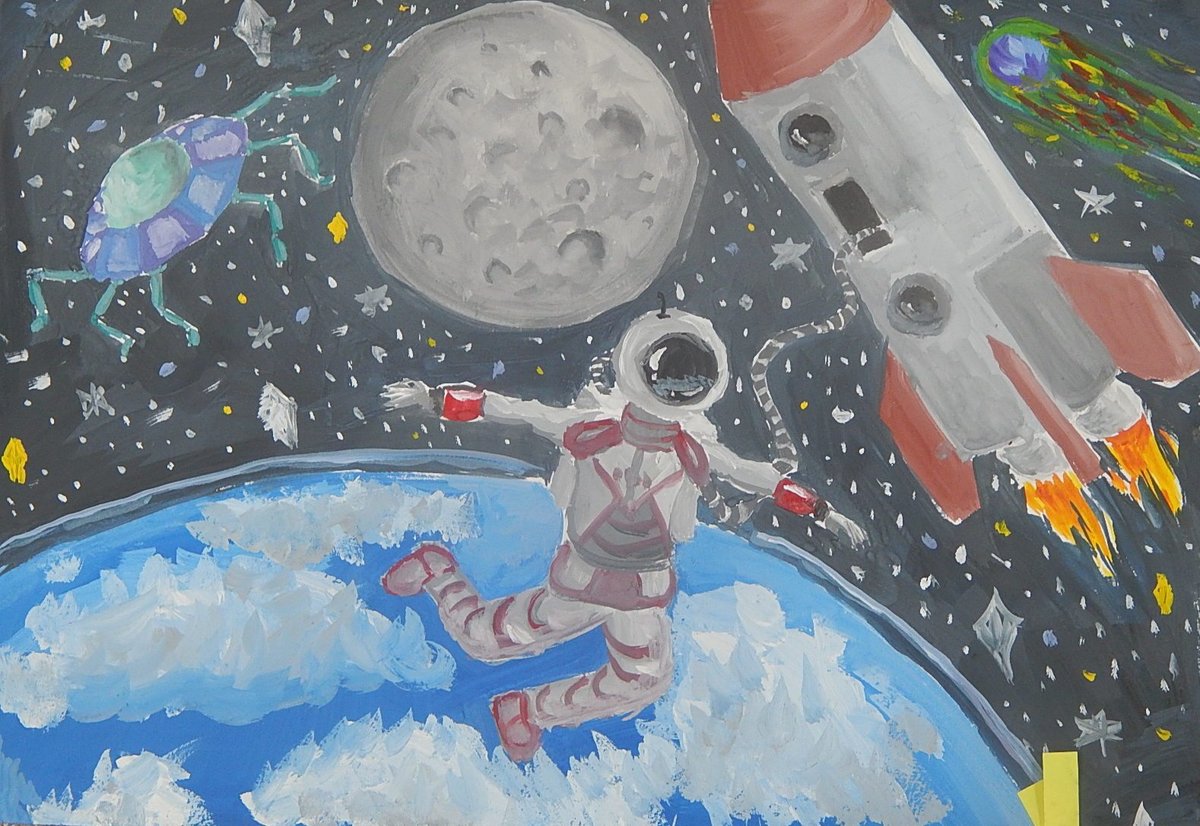 